Christmas MedleyArranged by Sue Rogers 2021 for Bytown Ukulele GroupDeck The Halls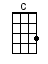 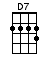 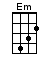 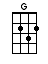 INTRO:  / 1 2 / 1 2 / [G] / [D7] / [G] / [D7] /[G] Deck the halls with boughs of holly[D7] Fa la la la [G] laa, la [D7] la la [G] laa[G] Tis the season to be jolly[D7] Fa la la la [G] laa, la [D7] la la [G] laa[D7] Don we now our [G] gay apparel[G] Fa la laa [Em] la la laa [A7] la la [D] laa[G] Troll the ancient Yuletide carol[C] Fa la la la [G] laa, la [D7] la la All I Want for Christmas is Youor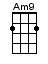 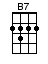 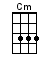 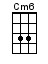 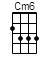 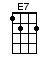 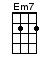 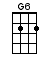 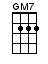   [G] laaA|-----2--5--9--|-10--9--5--2--|-----3--5--10-|--5E|--3-----------|--------------|--3-----------| |  1  +  2  +  |  1  +  2  +  |  1  +  2  +  |Oh…[G] I don't want a lot for Christmas, there is just one thing I need[C] I don't care about the presents [Cm] underneath the Christmas tree[G] I don't need to hang my stocking, there upon the fireplace[C] Santa Claus won't make me happy [Cm] with a toy on Christmas day[G] I just [Gmaj7] want you [Em7] for my [B7] own[G] More than [Gmaj7] you could [Em7] ever [Cm] know[G] Make my wish come [E7] true[Am9] All I want for [Cm6] Christmas is <slow>/[G] you [Gmaj7] / [G6][Gmaj7] /Jingle Bell Rock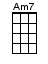 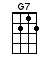 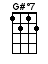 [G] Jingle bell [Gmaj7] jingle bell [G6] jingle bell [Gmaj7] rock[G6] Jingle bell [G#dim7] swing and [Am7] jingle bells [D7] ring[Am7] Snowin' and [D7] blowin' up [Am7] bushels of [D7] fun[Am7] Now the jingle hop [D7] has begun [D7]↑[G] Jingle bell [Gmaj7] jingle bell [G6] jingle bell [Gmaj7] rock[G6] Jingle bells [G#dim7] chime in [Am7] jingle bell [D7] time[Am7] Dancin' and [D7] prancin' in [Am7] Jingle Bell [D7] Square[Am7] In the [D7] frosty [G] air [G7]Let It Snow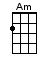 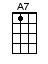 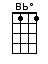 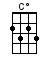 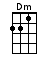 Oh, the [C] weather out-[G7]side is [C] frightfulBut the [C] fire is [Cdim] so de-[G7]lightfulAnd [Dm] since we’ve no [A7] place to [Dm] goLet it [G7] snow, let it snow, let it [C] snowWhen we [G] finally kiss good nightHow I [Am] hate going [D7] out in the [G] stormBut if [G] you really hold me tight[A7] All the way [D7] home I’ll be / [G] warm [Bbdim][G7]It's Beginning To Look A Lot Like Christmas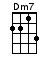 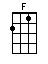 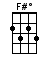 It's be-[C]ginning to look a [F] lot like [C] Christmas[C] Ev'ry-[E7]where you [F] go [A7]Take a [Dm7] look in the five and [G7] ten [C] glistening once a-[Am]gainWith [G] candy canes and [D7] silver lanes a-[G7]glowIt's be-[C]ginning to look a [F] lot like [C] Christmas[C] Soon the [E7] bells will [F] start [A7]And the [Dm7] thing that will make them [F#dim] ringIs the [C] carol that you [A7] singRight with-[Dm7]in [G7] your /<slow>[C] heart [A7] / [D7][G7] / Santa Babyand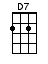 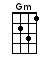 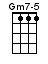 [C] Santa [A7] baby, just [Dm] slip a sable [G7] under the [C] tree for [A7] me[Dm] Been an [G7] awful good [C] girl, Santa [A7] babySo [Dm] hurry down the [G7] chimney to-[C]night [A7] / [D7][G7] /[C] Santa [A7] baby, a [Dm] 54 con-[G7]vertible [C] too, light [A7] blue[Dm] I'll wait [G7] up for you [C] dear, Santa [A7] babySo [Dm] hurry down the [G7] chimney to-[Gm]night [Gm7-5] / [Gm][Gm7-5]You're A Mean One, Mr Grinchorand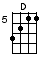 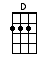 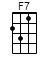 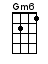 You're a [Gm] mean one [Gm6] Mr. [Cm6] Grinch [D7]You [Gm] really [A7] are a [D7] heel [Cm6] [D7]
Your [Gm] brain is full of [Cm6] spidersYou've got [F7] garlic in your [Gm] soulMr. [A7] Grinch [Gm7-5] / [D]2 [Cm6] [D] /I wouldn't touch you with a 39 and a half foot [Gm] pole [Gm7-5] / [Gm][Gm7-5] /< KAZOOS >[Gm][Gm7-5] / [Gm][Gm7-5] / [Gm][Gm7-5] / [Gm] [D7]Baby, It’s Cold OutsideI [G] really can't [Gmaj7] stay      [G]          [Gmaj7]  [G]          But [Gmaj7] baby it's [G] cold out-[Gmaj7]sideI've [Am] got to go a-[D7]way        [Am]          [D7]     [Am]         But [D7] baby it's [Am] cold out-[D7]sideThis [G] evening has [Gmaj7] been        [G]         so [Gmaj7] very     [G]        Been [Gmaj7] hoping that [G] you'd drop [Gmaj7] in[Dm7] nice               [Dm7][Dm7]     I'll hold your [Dm7] hands, they're just likeI [C] ought to say, "No, no [C] no sir"  [C] ice                   [C] Mind if I move inAt [A7] least I'm gonna say that I [A7] tried               [D7]   [A7] closer                     [A7] What's the sense of [D7] hurtin' myI [G] really can't [F7] stay           [E7]  [G] pride?       [F7]     Baby don't [E7] hold outAh but it's [A7] cold [D7] out-[G]side [Em] / <slow> [Am]   [D7] /Baby it's   [A7] cold [D7] out-[G]side [Em] /        [Am]   [D7] /Have Yourself A Merry Little Christmas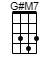 [G] Have your-[Em]self a [Am] merry little [D7] Christmas[G] Let your [Em] heart be [Am] light [D7][G] Next year [Em] all our [C] troubles Will be [D7] out of [B7] sight [E7] / [Am][D7] /[G] Someday [Em] soon we [Am] all will be to-[D7]gether[G] If the [Em] fates al-[Am]low [D][G] Until [Em] then we’ll [Am] have toMuddle [B7] through some [Em] how [G7]So [C] have yourselfA [Am] merry little [D7] Christmas / [G] now [G] [G#maj7] [G#maj7] /[G] Aw, is it over?No! It's time for the big finale! Here we go! < DRUM MACHINE > / 1 2 3 4 / 1 2 3 4 /Feliz Navidad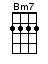 / Uno, dos / uno dos tres cuatro / [D] / [D]Feliz Navi-[G]dad [A7]Feliz Navi-[D]dad [Bm7]Feliz Navi-[Em]dad, próspero [A7] ano y felici-[D]dad [D]Feliz Navi-[G]dad [A7]Feliz Navi-[D]dad [Bm7]Feliz Navi-[Em]dad, próspero [A7] ano y felici-[D]dad [D][D] We wanna wish you a [G] Merry Christmas [A7]We wanna wish you a [D] Merry Christmas [Bm7]We wanna wish you a [Em] Merry ChristmasFrom the [A7] bottom of our [D] hearts [D]< A CAPPELLA >We wanna wish you a Merry ChristmasWe wanna wish you a Merry ChristmasWe wanna wish you a Merry ChristmasFrom the bottom of our heartsFeliz Navi-[G]dad [A7]Feliz Navi-[D]dad [Bm7]Feliz Navi-[Em]dad, próspero [A7] ano y felici-[D]dad [D]Feliz Navi-[G]dad [A7]Feliz Navi-[D]dad [Bm7]Feliz Navi-[Em]dad, próspero [A7] ano y felici-[D]dad [D]MERRY CHRISTMAS!www.bytownukulele.ca